Perform the following operations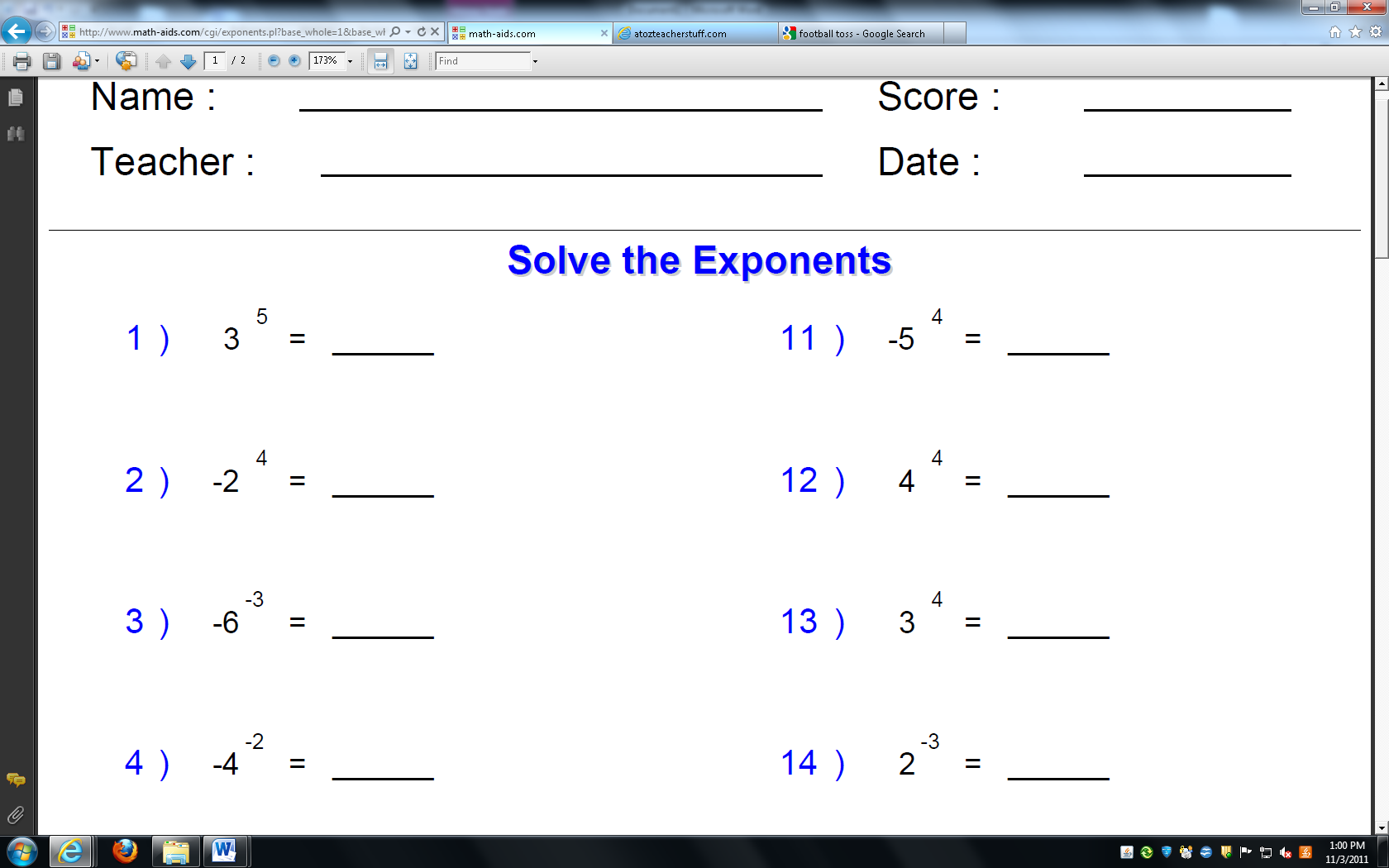 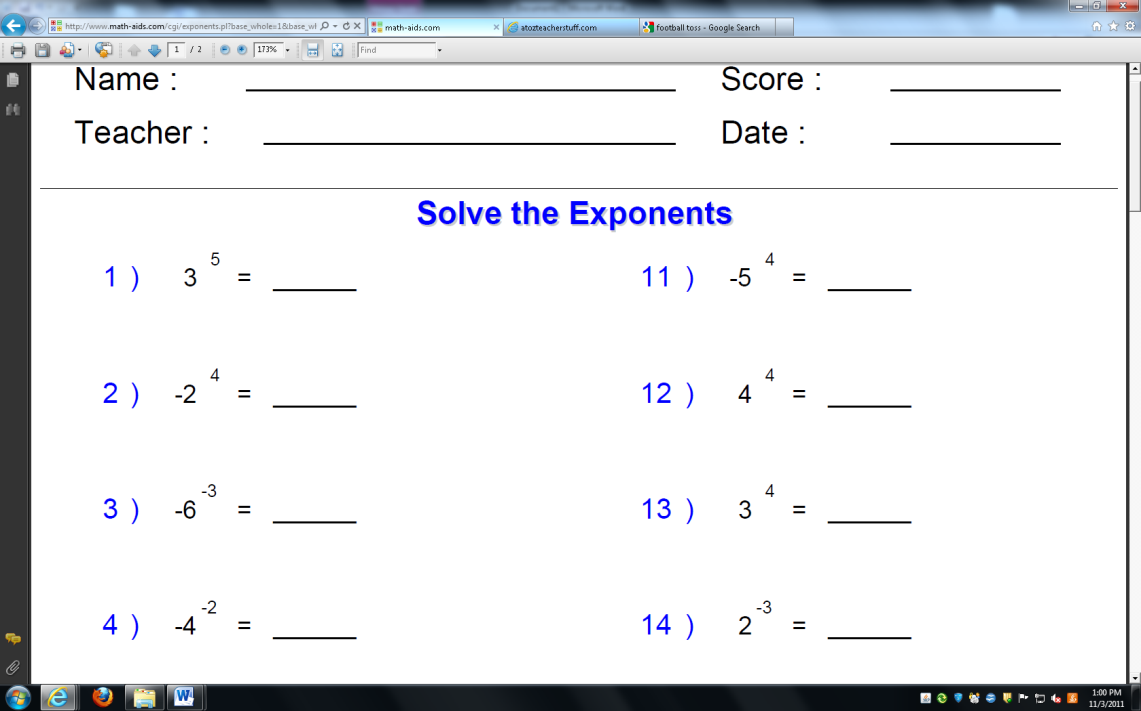 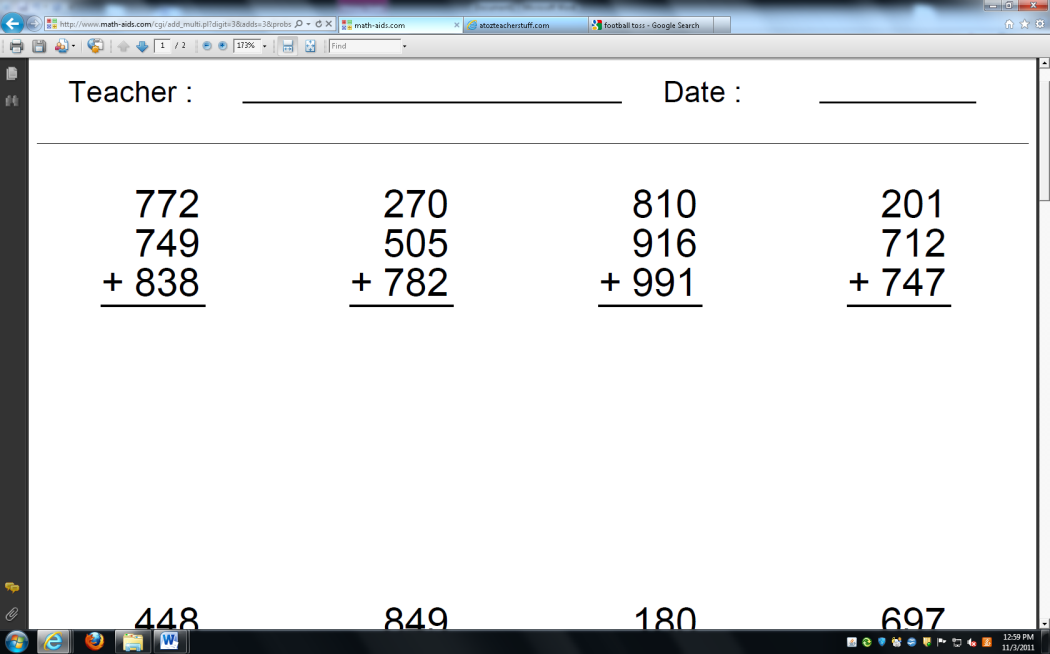 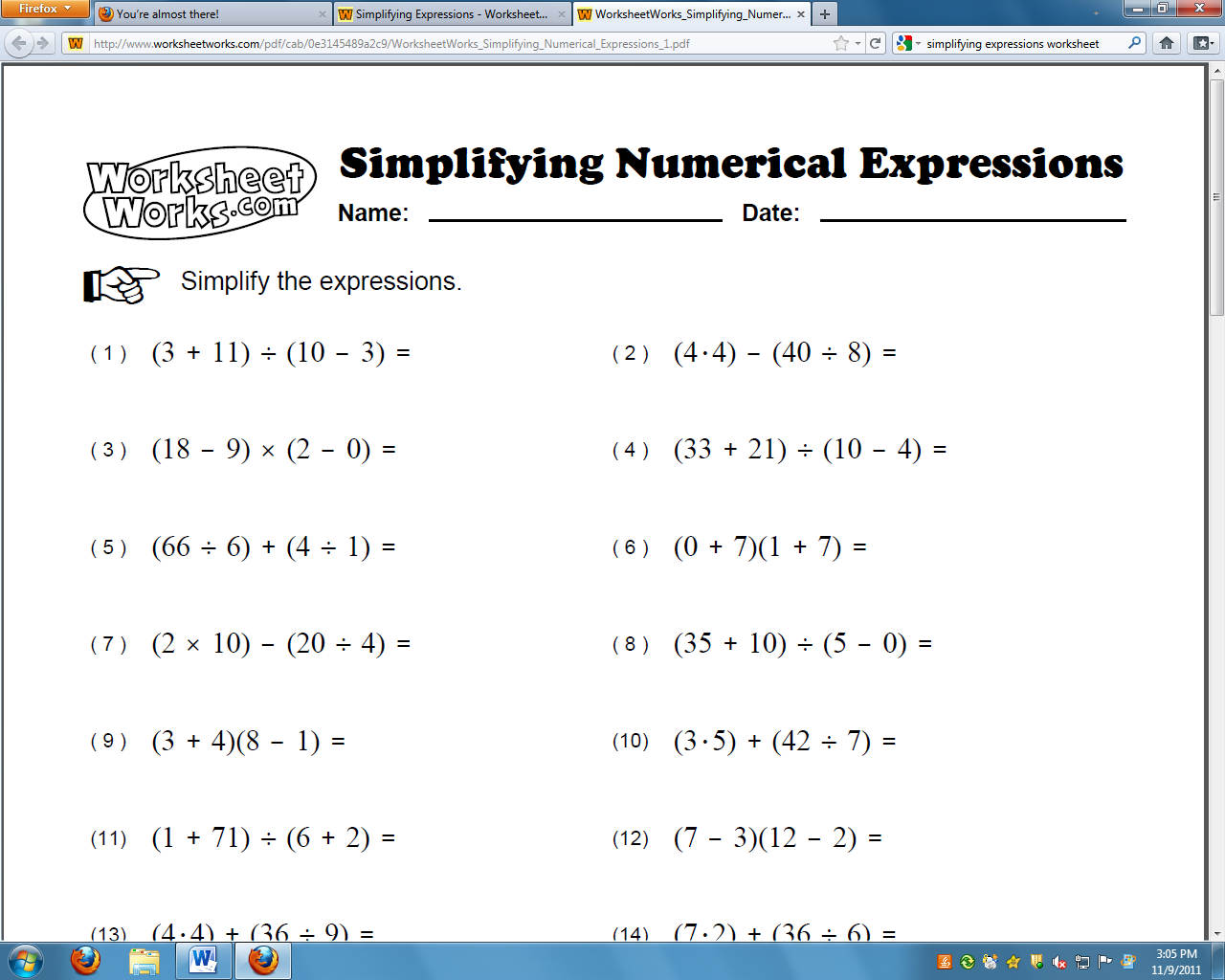 